…………..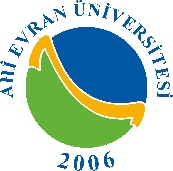 T.C.AHİ EVRAN ÜNİVERSİTESİ………Fakültesi/Yüksekokulu/EnstitüsüT.C.AHİ EVRAN ÜNİVERSİTESİ………Fakültesi/Yüksekokulu/EnstitüsüT.C.AHİ EVRAN ÜNİVERSİTESİ………Fakültesi/Yüksekokulu/EnstitüsüT.C.AHİ EVRAN ÜNİVERSİTESİ………Fakültesi/Yüksekokulu/EnstitüsüT.C.AHİ EVRAN ÜNİVERSİTESİ………Fakültesi/Yüksekokulu/EnstitüsüSayı   : Konu : Sayı   : Konu : Sayı   : Konu : Sayı   : Konu : Sayı   : Konu : /…./….20…./…./….20…./…./….20….ÖĞRENCİ DURUM BELGESİÖĞRENCİ DURUM BELGESİÖĞRENCİ DURUM BELGESİÖĞRENCİ DURUM BELGESİÖĞRENCİ DURUM BELGESİÖĞRENCİ DURUM BELGESİÖĞRENCİ DURUM BELGESİÖĞRENCİ DURUM BELGESİÖĞRENCİ DURUM BELGESİÖĞRENCİ DURUM BELGESİÖĞRENCİ DURUM BELGESİÖĞRENCİ DURUM BELGESİÖĞRENCİ DURUM BELGESİÖĞRENCİ DURUM BELGESİÖĞRENCİ DURUM BELGESİÖĞRENCİ DURUM BELGESİÖĞRENCİ DURUM BELGESİÖĞRENCİ DURUM BELGESİÖĞRENCİ DURUM BELGESİÖĞRENCİ DURUM BELGESİT.C. NoT.C. No:FotoğrafFotoğrafÖğrenci NoÖğrenci No:FotoğrafFotoğrafAdıAdı:FotoğrafFotoğrafSoyadıSoyadı:FotoğrafFotoğrafBaba AdıBaba Adı:FotoğrafFotoğrafAnne AdıAnne Adı:Doğum Tarihi/YeriDoğum Tarihi/Yeri:UyruğuUyruğu:Fakültesi/Y.OkuluFakültesi/Y.Okulu:BölümüBölümüBölümüBölümü:ProgramıProgramı:ProgramıProgramı:SınıfıSınıfı:Kayıt NedeniKayıt Nedeni:Kayıt TarihiKayıt Tarihi:Disiplin DurumuDisiplin Durumu:Öğrencilik HakkıÖğrencilik Hakkı:Öğrencilik DurumuÖğrencilik Durumu:İLGİLİ MAKAMAİLGİLİ MAKAMAİLGİLİ MAKAMAİLGİLİ MAKAMAİLGİLİ MAKAMAİLGİLİ MAKAMAİLGİLİ MAKAMAİLGİLİ MAKAMA	Yukarıda bilgileri ve fotoğrafı bulunan ……………………………………….. 20…. -20….   …………….  döneminde öğrenci olarak kayıtlıdır.	Yukarıda bilgileri ve fotoğrafı bulunan ……………………………………….. 20…. -20….   …………….  döneminde öğrenci olarak kayıtlıdır.	Yukarıda bilgileri ve fotoğrafı bulunan ……………………………………….. 20…. -20….   …………….  döneminde öğrenci olarak kayıtlıdır.	Yukarıda bilgileri ve fotoğrafı bulunan ……………………………………….. 20…. -20….   …………….  döneminde öğrenci olarak kayıtlıdır.	Yukarıda bilgileri ve fotoğrafı bulunan ……………………………………….. 20…. -20….   …………….  döneminde öğrenci olarak kayıtlıdır.	Yukarıda bilgileri ve fotoğrafı bulunan ……………………………………….. 20…. -20….   …………….  döneminde öğrenci olarak kayıtlıdır.	Yukarıda bilgileri ve fotoğrafı bulunan ……………………………………….. 20…. -20….   …………….  döneminde öğrenci olarak kayıtlıdır.	Yukarıda bilgileri ve fotoğrafı bulunan ……………………………………….. 20…. -20….   …………….  döneminde öğrenci olarak kayıtlıdır.Belgeyi Bastıran:Belgeyi Bastıran:………………………………………………………………………………………………………………………………………………………………………………………………………………………………………………………………………………………………………………………………………………………………………………………………………………………………………………………………………………………………………………………………………………………………………………………………………………………………………………………………………………………………………………………………………………………………………………………………………………………………………………………………………………………………………………………………………………………………………………………………………………………………………………………………